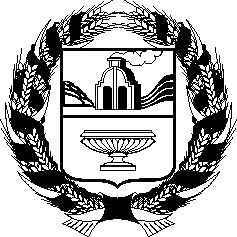 АЛТАЙСКОЕ КРАЕВОЕ ЗАКОНОДАТЕЛЬНОЕ СОБРАНИЕПОСТАНОВЛЕНИЕг. БарнаулРассмотрев проекты федеральных законов, поступившие из Государственной Думы Федерального Собрания Российской Федерации, в соответствии со статьей 26.4 Федерального закона «Об общих принципах организации законодательных (представительных) и исполнительных органов государственной власти субъектов Российской Федерации», статьей 73 Устава (Основного Закона) Алтайского края Алтайское краевое Законодательное Собрание ПОСТАНОВЛЯЕТ:1. Считать целесообразным принятие следующих проектов федеральных законов:№ 1099915-7 «О внесении изменений в статьи 6 и 18 Федерального закона «О пожарной безопасности» (направлен на совершенствование структуры органов, осуществляющих федеральный государственный пожарный надзор);№ 945370-7 «О внесении изменений в Федеральный закон «О промышленной политике в Российской Федерации (в части утверждения перечня ключевых показателей эффективности);№ 1097411-7 «О внесении изменения в статью 241 Федерального закона «О развитии малого и среднего предпринимательства в Российской Федерации» (об отнесении к социальному предпринимательству деятельности по реализации книжной продукции для детей и юношества, учебной, просветительской и справочной литературы);№ 1099901-7 «О внесении изменений в статью 55 Градостроительного кодекса Российской Федерации и отдельные законодательные акты Российской Федерации в части обеспечения возможности осуществления государственной регистрации прав на основании разрешения на ввод объекта капитального строительства в эксплуатацию»;№ 1100846-7 «О внесении изменений в Градостроительный кодекс Российской Федерации и отдельные законодательные акты Российской Федерации в целях совершенствования порядка предоставления технических условий, необходимых для осуществления архитектурно-строительного проектирования»;№ 1100997-7 «О внесении изменений в отдельные законодательные акты Российской Федерации в части упрощения и оптимизации порядка осуществления закупок товаров, работ, услуг для обеспечения государственных и муниципальных нужд и признании утратившими силу отдельных положений законодательных актов Российской Федерации»;№ 1075492-7 «О внесении изменения в статью 8 Федерального закона «Об основах социального обслуживания граждан в Российской Федерации» (в части расширения полномочий органов государственной власти субъектов Российской Федерации в сфере социального обслуживания);№ 1085435-7 «О детях войны»;№ 1094894-7 «О внесении изменений в статью 9.1 Федерального закона «О несостоятельности (банкротстве)» (в части усиления защиты прав работников, бывших работников должника);№ 1095431-7 «О внесении изменения в статью 9 Федерального закона «О погребении и похоронном деле» (в части регулирования вопроса возмещения стоимости услуг по погребению умерших, личность которых не установлена органами внутренних дел);№ 1098757-7 «О внесении изменений в Трудовой кодекс Российской Федерации»;№ 1098759-7 «О внесении изменений в Трудовой кодекс Российской Федерации» (о дополнительных гарантиях отдельным категориям работников, имеющим несовершеннолетних детей);№ 1100963-7 «О внесении изменений в Федеральный закон «О подготовке и проведении в Российской Федерации чемпионата мира по футболу FIFA 2018 года, Кубка конфедераций FIFA 2017 года, чемпионата Европы по футболу UEFA 2020 года и внесении изменений в отдельные законодательные акты Российской Федерации»;№ 1100181-7 «О внесении изменений в Бюджетный кодекс Российской Федерации в части казначейского сопровождения, казначейского обеспечения обязательств и бюджетного мониторинга»;№ 1101029-7 «О внесении изменений в часть вторую Налогового кодекса Российской Федерации в связи с переносом чемпионата Европы по футболу UEFA 2020 года»;№ 1105153-7 «О внесении изменений в статьи 38 и 86 Федерального закона «Об основах охраны здоровья граждан в Российской Федерации» (в части изъятия контрафактной, недоброкачественной, фальсифицированной продукции медицинской промышленности);№ 1102081-7 «О внесении изменений в отдельные законодательные акты Российской Федерации в связи с образованием муниципальных округов»;№ 1104113-7 «О внесении изменений в отдельные законодательные акты Российской Федерации в связи с принятием Федерального закона «О внесении изменений в Федеральный закон «Об общих принципах организации местного самоуправления в Российской Федерации» (в части уточнения отдельных положений законодательных актов в связи с введением нового вида муниципального образования - муниципальный округ).2. Считать нецелесообразным принятие следующих проектов федеральных законов: № 1065006-7 «О внесении изменения в статью 54 Федерального закона «Об образовании в Российской Федерации» (в части регулирования стоимости платных образовательных услуг);№ 1097360-7 «О внесении изменений в статьи 10 и 13 Федерального закона «О страховых пенсиях» и в статью 7 Федерального закона «О государственном пенсионном обеспечении в Российской Федерации» (о предоставлении права на досрочное пенсионное обеспечение лицам, проживающим и работающим в государственных и муниципальных учреждениях на территории Дальневосточного федерального округа).Председатель Алтайского краевогоЗаконодательного Собрания                                                             А.А. Романенко№Об отзывах Алтайского краевого Законодательного Собрания на проекты федеральных законов, поступившие из Государственной Думы Федерального Собрания Российской ФедерацииПроект